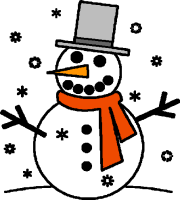 Calendar Year-End ReviewDecember 5, 2019Agenda09:00 am – 10:30 am 		USPS CYE Closing ProceduresW2 submission proceduresEMIS Updates10:30 am – 10:45 am 		Break 10:45 am – 11:30 am 		USAS CYE Closing Procedures 1099 submission procedures